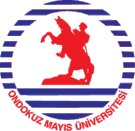 T.C.ONDOKUZ MAYIS ÜNİVERSİTESİ ADALET MESLEK YÜKSEKOKULUSTAJ  DOSYASIÖĞRENCİNİNNUMARASI	: ....................................................................SOYADI, ADI	: ....................................................................BÖLÜMÜ  : .................................................................................STAJ YERİ   : ...............................................................................STAJ YILI : ..................................................................................       Ondokuz Mayıs Üniversitesi Adalet Meslek Yüksekokulunu’ nun izni olmadan çoğaltılamaz!